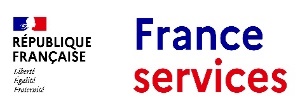 France Services Pays de St Aulaye.                              9 rue du Docteur Lacroix, 24410 St Aulaye						Tél : 05.53.91.64.08INFORMATIONS France SERVICESDes permanences des Finances Publiques (impôts) de la Dordogne ont lieu dans les locaux de France Services le :Lundi 10 octobreLundi 14 novembre Sans rendez-vous de 8 h 30 à 12 h00Avec rendez-vous de 14 h 00 à 17 h 30.Pour prendre Rendez-vous, il suffit de se rendre sur le site internet impots.gouv.fr depuis votre espace particulier, rubrique « Mes contacts »Ou : Depuis la rubrique « Contact » en haut de la page d’accueil d’impôts. gouv.frVous pouvez également vous rapprocher de France services pays de St Aulaye qui vous aidera dans les démarches pour prendre rendez-vous. Ou :   Contacter votre service des Impôts des Particuliers. _______________________________________________________________PERMANENCES DE La Maison De la Protection des Familles de la Dordogne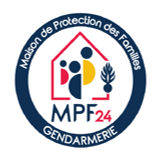  Nous avons le plaisir de vous informer que la Maison de Protection des Familles de la Dordogne tiendra des permanences à France Services, 9 rue du Docteur Lacroix, à St Aulaye, à partir de 14 h 00 les :   MERCREDI 12 OCTOBREMERCREDI 9 NOVEMBREMERCREDI 7 DECEMBRE  La maison de protection des familles est une unité de gendarmerie dont la mission principale est de réaliser des actions de prévention sur des questions telles que les violences intrafamiliales, le harcèlement/cyberharcèlement scolaire, les dangers du numérique, les discriminations, la radicalisation et les addictions.Ces permanences sont ouvertes à tous (public, responsables associatifs et institutionnels), qui souhaitent obtenir des informations, faire remonter un renseignement ou être orientés. Vous pouvez vous présenter à France Services sur le temps de la permanence, sans rendez-vous. Cette permanence n’a pas vocation à recueillir les plaintes et ne concerne que les atteintes aux personnes. Vous pouvez vous rapprocher de France Services pour plus d’informations au 05.53.91.64.08.